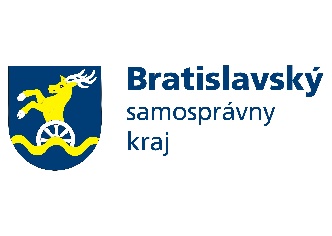 Obchodná akadémiaDudova 4, Bratislava 851 02vyhlasujeV Ý Z V U na predloženie ponuky v rámci zadávania zákazky s nízkou hodnotou (ďaľej ako „súťaž“ alebo „prieskum trhu“) v zmysle § 117 zákona č. 343/2015 Z. z.  o verejnom obstarávaní a o zmene a doplnení niektorých zákonov v znení neskorších predpisov (ďaľej ako „ZVO“)Zadávacie podmienky k predmetu zákazky: DODÁVKA A MONTÁŽ ŠATŇOVÝCH SKRINIEK, LAVIČIEK A STOLIČIEK  VŠEOBECNÉ INFORMÁCIEIdentifikácia verejného obstarávateľaNázov verejného obstarávateľa	Obchodná akadémia, Dudova 4, BratislavaSídlo verejného obstarávateľa			Dudova 4, 851 02  BratislavaIČO:			30 775 434DIČ:			2020814653Kontaktná osoba: Meno, priezvisko, funkcia		Ing. Nina Korchaníková, ekonómka školyE-mail:  				ekonomka@oadudova.skPredmet zákazkyPredmetom zákazky je zabezpečenie všetkých dodávok a prác súvisiacich s dodávkou a montážou 105 ks plechových šatníkových uzamykateľných skríň v zložení a vo farebnom prevedení podľa priloženej technickej špecifikácie, ďalej dodávka 4 ks šatňových lavičiek a dve kancelárske stoličky na vrátnicu Obchodnej akadémie Dudova 4, Bratislava.  Podrobný opis predmetu zákazky a jeho technická špecifikácia je uvedený v prílohe 1.CPV:39143121-0 Šatníky45255400-3 Montážne práceOpis predmetu zákazky: Predmetom tohto prieskumu trhu je výber najvhodnejšej spoločnosti / ponuky, ktorá zabezpečí predmet zákazky definovaný v bode 2 týchto zadávacích podmienok zákazky.Podrobné vymedzenie predmetu a rozsahu zákazky je v Prílohe č. 1 týchto zadávacích podmienok zákazky.Cieľom zákazky je uzatvorenie zmluvy na zabezpečenie činností definovaných v týchto zadávacích podmienkach súťaže medzi verejným obstarávateľom a úspešným uchádzačom za splnenia zadávacích podmienok zákazky (ďalej len „podmienky“) a postupom definovaným v týchto podmienkach.Podmienky plneniaNa predmet zákazky uvedený v bode 2 bude vystavená Objednávka na úspešného uchádzača.Miestom plnenia/uskutočnenia predmetu zákazky je: Obchodná akadémia, Dudova 4, Bratislava 851 02Lehota plnenia predmetu zákazky: do 10 týždňov od vystavenia objednávkyPredpokladaná hodnota zákazky: 37 655,13 EUR  bez DPHPodmienky účasti pre uchádzačov4.1 Uchádzač musí spĺňať všetky nasledovné podmienky týkajúce sa osobného postavenia.Verejného obstarávania sa môže zúčastniť len ten, kto spĺňa podmienky účasti týkajúce sa osobného postavenia podľa § 32 ods.1 písm. e) a f) zákona č. 343/2015 Z. z. o verejnom obstarávaní a o zmene a doplnení niektorých zákonov v znení neskorších predpisov (ďalej len "zákon o VO" alebo "zákon").Požaduje sa predloženie originálov alebo úradne overených kópií dokladov preukazujúcich splnenie podmienok účasti osobného postavenia, ktoré sa preukazujú podľa § 32 ods. 2 písm. e) a f), resp. ods. 4 a ods. 5 zákona o VO.Doklady preukazujúce splnenie podmienok účasti podľa § 32 ods. 1 písm. e) a f) zákona o VO je možné nahradiť podľa § 152 zákona o VO potvrdením o zapísaní do zoznamu hospodárskych subjektov.Z dôvodu použitia údajov vedených v informačných systémoch verejnej správy v súlade s § 32 ods.3 zákona o VO a použitia údajov vedených v informačných systémoch Úradu pre verejné obstarávanie a zverejnených na stránke Úradu pre verejné obstarávanie nie je uchádzač (so sídlom v SR) povinný predkladať doklady preukazujúce splnenie podmienky osobného postavenia podľa §32 ods.1 písm. e) a f) zákona o VO. Splnenie podmienky osobného postavenia podľa § 32 ods. 1 písm. e) zákona o VO bude overovaná verejným obstarávateľom z informačných systémov verejnej správy.Splnenie podmienky osobného postavenia podľa § 32 ods. 1 písm. f) zákona o VO bude overovaná verejným obstarávateľom z údajov zverejnených na stránke Úradu pre verejné obstarávanie.V prípade uchádzača, ktorého tvorí skupina dodávateľov zúčastnená vo verejnom obstarávaní, sa požaduje preukázanie splnenia podmienok účasti týkajúcich sa osobného postavenia za každého člena skupiny osobitne.Splnenie predmetných podmienok účasti podľa § 32 ods. 1 písm. e) zákona o VO preukazuje člen skupiny len vo vzťahu k tej časti predmetu zákazky, ktorú má zabezpečiť. V prípade, že verejný obstarávateľ bude mať pochybnosti o tom, že uchádzač spĺňa podmienky účasti podľa § 32 ods. 1 písm. e) a f) zákona o VO, požiada uchádzača o predloženie dokladov preukazujúcich splnenie týchto spochybnených podmienok účasti.Verejný obstarávateľ upozorňuje uchádzača na skutočnosť, že podľa § 117 ods. 5 zákona o VO nesmie verejný obstarávateľ uzavrieť zmluvu s uchádzačom,  ktorý  nespĺňa  podmienky účasti podľa § 32 ods. 1 písm. e) a f) alebo ak u neho existuje dôvod na vylúčenie podľa § 40 ods. 6 písm. f) tohto zákona.Obhliadka miesta plnenia predmetu ponuky a VYSVETĽOVANIE ZADÁVACÍCH PODMIENOK ZÁKAZKYObhliadka miesta plnenia predmetu ponuky sa nepožaduje.V záujme zachovania princípov transparentnosti a rovnakého zaobchádzania, záujemcom nebudú poskytované žiadne informácie zo strany verejného obstarávateľa. V prípade nejasností zadávacích podmienok zákazky umožňuje verejný obstarávateľ uchádzačovi predložiť žiadosť o vysvetlenie zadávacích podmienok zákazky prostredníctvom mailu na mailovú adresu ekonomka@oadudova.skObsah ponukyPonuka predložená uchádzačom bude obsahovať:doklady preukazujúce splnenie podmienok účasti (osobné postavenie) uvedených v bode 4.1 týchto podmienok zákazky v prípade, že uchádzačom je zahraničná osobavyplnený a oprávnenou osobou podpísaný Formulár pre prieskum trhu podľa Prílohy č. 3 týchto podmienok súťaže,vyplnené a oprávnenou osobou podpísané Obchodné podmienky plnenia predmetu zákazky podľa prílohy č.4 týchto podmienok vrátane oceneného výkazu výmer, ktorý tvorí samostatnú prílohu.Ak ponuku predkladá skupina dodávateľov:čestné vyhlásenie o vytvorení skupiny dodávateľov,plnomocenstvo, v ktorom uchádzač preukazuje splnomocnenie pre konanie v mene skupiny dodávateľov.V prípade podpisu ponuky, alebo dokumentov oprávnenou osobou s výnimkou štatutára, verejný obstarávateľ požaduje listinu (splnomocnenie) preukazujúcu oprávnenie tejto osoby konať v mene uchádzača.Miesto, lehota a spôsob predkladania ponuky, lehota viazanosti ponukyUchádzač doručí ponuku na mailovú adresu kontaktnej osoby verejného obstarávateľa podľa bodu 1 týchto podmienok súťaže.Spôsob doručenia: elektronicky (mailom)Ponuka a ďalšie doklady a dokumenty pri výbere uchádzača sa predkladajú v štátnom jazyku (t. j. v slovenskom jazyku). Doklady, ktoré tvoria súčasť obsahu ponuky uchádzačov vo verejnom obstarávaní so sídlom mimo územia Slovenskej republiky, musia byť predložené v pôvodnom jazyku, a súčasne musia byť preložené do štátneho jazyka, t. j. do slovenského jazyka (neplatí pre uchádzačov, ktorí majú sídlo v Českej republike. V takomto prípade doklady môžu byť predložené v pôvodnom, tzn. v českom jazyku)Lehota na doručenie ponúk je do 06. 12. 2021 do 12:00 hod. Ponuky predložené po lehote na predkladanie ponúk nebudú akceptované a vyhodnocované.Uchádzač je svojou ponukou viazaný do 31. 01. 2022.Otváranie a preskúmanie ponúkVšetky ponuky predložené v lehote na predkladanie ponúk sa otvoria naraz, po uplynutí lehoty na predkladanie ponúk. Otváranie ponúk bude neverejné.Verejný obstarávateľ si vyhradzuje právo vyhodnotiť splnenie podmienok účasti po vyhodnotení kritérií na vyhodnotenie ponúk.Verejný obstarávateľ si vyhradzuje právo vyhodnotiť splnenie podmienok účasti a požiadaviek na predmet zákazky len u uchádzača, ktorý sa po vyhodnotení kritérií na vyhodnotenie ponúk umiestnil na prvom mieste v poradí. Ak uchádzač, ktorý sa po vyhodnotení kritérií umiestnil na prvom mieste v poradí, nepredložil niektorý z požadovaných dokladov, ktorým preukazuje splnenie podmienok účasti, alebo nespĺňa podmienky účasti, alebo jeho ponuka nezodpovedá podmienkam pre realizáciu zákazky, a tieto nedostatky nebolo možné odstrániť vysvetlením, resp. doplnením ponuky na základe výzvy verejného obstarávateľa, nebude jeho ponuka ďalej vyhodnocovaná a verejný obstarávateľ vyhodnotí ponuku uchádzača, ktorý sa umiestnil na ďalšom mieste v poradí.Hodnotenie splnenia podmienok uvedených v bode 4 Výzvy bude založené na posúdení predložených dokladov.Platnou ponukou je ponuka, ktorá obsahuje náležitosti uvedené v bode 6 Výzvy, neobsahuje žiadne obmedzenia alebo výhrady, ktoré sú v rozpore s požiadavkami a podmienkami uvedenými vo Výzve a neobsahuje také skutočnosti, ktoré sú v rozpore so všeobecne záväznými právnymi predpismi.V prípade nejasnosti, pochybnosti a potreby objasnenia ponúk, prípadne potreby ich doplnenia zo strany verejného obstarávateľa, požiada verejný obstarávateľ uchádzača o vysvetlenie, resp. doplnenie svojej ponuky v lehote určenej verejným obstarávateľom.KRITÉRIA NA VYHODNOTENIE PONÚKPonuky uchádzačov budú vyhodnocované podľa kritéria na hodnotenie ponúk uvedeného v bode 9.2 a Prílohe č. 5 týchto podmienok. Kritérium na hodnotenie ponúk je: Celková cena za uskutočnenie predmetu zákazky v EUR s DPH.9.3     Verejný obstarávateľ si vyhradzuje právo odmietnuť ponuku uchádzača, ktorého návrh na plnenie v EUR s DPH presahuje maximálny zdroj finančných prostriedkov, ktorým disponuje verejný obstarávateľ na požadovaný predmet zákazky.9.4 	Verejný obstarávateľ si vyhradzuje právo odmietnuť všetky predložené ponuky.9.5 	Verejný obstarávateľ si vyhradzuje právo zmeniť podmienky súťaže. 9.6 	Verejný obstarávateľ zašle oznámenie o výsledku súťaže uchádzačom, ktorí predložili ponuky v lehote na predkladanie ponúk v lehote viazanosti ponúk.9.7 	Uchádzač zaslaním ponuky bezvýhradne akceptuje všetky podmienky súťaže.9.8 	Uchádzač nemá právo si uplatniť u verejného obstarávateľa akékoľvek náklady, ktoré mu vznikli v súvislosti so zrušením súťaže, zmenou podmienok súťaže alebo akýmkoľvek rozhodnutím verejného obstarávateľa.Obchodné podmienky Plnenie bude vykonávané na základe uzatvornej zmluvy s úspešným uchádzačom. O ďalšom postupe bude uchádzač informovaný verejným obstarávateľom v lehote viazanosti ponúk.Zrušenie súťažeVerejný obstarávateľ si vyhradzuje právo súťaž zrušiť bez uvedenia dôvodu. Informácia o zrušení bude zverejnená rovnakým spôsobom ako bola súťaž vyhlásená. Dôvernosť a ochrana osobných údajovVerejný obstarávateľ počas priebehu tohto prieskumu trhu nebude poskytovať alebo zverejňovať informácie o obsahu ponúk ani uchádzačom, ani žiadnym iným tretím osobám až do vyhodnotenia ponúk.Informácie, ktoré uchádzač v ponuke označí za dôverné, nebudú zverejnené alebo inak použité bez predchádzajúceho súhlasu uchádzača.Verejný obstarávateľ sa zaväzuje, že osobné údaje poskytnuté uchádzačom budú spracovávané a chránené podľa zákona č. 18/2018 Z. z. o ochrane osobných údajov a o zmene a doplnení niektorých zákonov.V Bratislave, 25. 11. 2021	  	         Mgr. Dominik Križanovič                                                                                                                                                      Riaditeľ OvzPZoznam príloh:Príloha č.1:   Podrobný opis predmetu zákazkyPríloha č.2:   Čestné vyhláseniaPríloha č.3:   Formulár pre zákazku s nízkou hodnotouPríloha č.4:   Obchodné podmienky plnenia predmetu zákazkyPríloha č.5:   Spôsob uplatnenia hodnotiacich kritérií a spôsob určenia cenySamostatné prílohy:Výkaz výmer na ocenenieInteriérová štúdiaprílohyPríloha 1	Opis predmetu zákazkyPredmet zákazky:Predmetom zákazky je zabezpečenie všetkých dodávok a prác súvisiacich s dodávkou a montážou 105 ks plechových šatníkových uzamykateľných skríň v zložení a vo farebnom prevedení podľa nižšie uvedenej technickej špecifikácie, ďalej dodávka 4 ks šatňových lavičiek a dve kancelárske stoličky na vrátnicu Obchodnej akadémie Dudova 4, Bratislava. Konkrétne ide o nákup nového, nepoužívaného tovaru v originálnom balení vrátane balenia, dopravy, vyloženia na konkrétne uvedené miesto  realizácie, montáže a uvedenia do prevádzky, likvidácie prepravných obalov a iných nákladov potrebných na realizáciu zákazky. Požaduje sa tovar, ktorý je certifikovaný a schválený na dovoz a predaj v Slovenskej republike, resp. v rámci Európskej únie a vyhovuje platným medzinárodným normám STN a všeobecne záväzným predpisom.Miesto realizácie:Obchodná akadémia, Dudova 4, BratislavaPredmet zákazky zahŕňa:V prípade, že verejný obstarávateľ požaduje dodať v rámci opisu predmetu zákazky / predložených dokumentov konkrétny výrobok, výrobný postup, značku, patent, typ, alebo odkazuje na konkrétnu krajinu, oblasť alebo miesto pôvodu alebo výroby, uchádzač je v súlade s § 42 ods. 3 zákona o verejnom obstarávaní oprávnený predložiť ponuku aj na technický a funkčný ekvivalent.Za technický a funkčný ekvivalent sa považuje taká ponuka (riešenie), ktorá spĺňa úžitkové, prevádzkové a funkčné charakteristiky, ktoré sú nevyhnutné na zabezpečenie účelu, na ktoré je obstarávaný predmet zákazky určený (viď rozhodnutie Rady Úradu pre verejné obstarávanie č. 503-9000/2014-KR/5 zo dňa 03.03.2014).V prípade, že verejný obstarávateľ požaduje dodať v rámci opisu predmetu zákazky / predložených dokumentov konkrétny výrobok, výrobný postup, značku, patent, typ, alebo odkazuje na konkrétnu krajinu, oblasť alebo miesto pôvodu alebo výroby, verejný obstarávateľ vyžaduje, aby uchádzač už vo svojej ponuke predložil dôkaz o ekvivalentnosti ním navrhovanej ponuky (riešenia) s predmetom zákazky definovaným v rámci opisu predmetu zákazky (viď rozsudok SD EÚ vo veci C 14/17 z 12. júla 2018).Za technický a funkčný ekvivalent sa nepovažuje najmä taká ponuka (riešenie), s ktorého prijatím / plnením by boli spojené ďalšie vyvolané neprimerané náklady na strane verejného obstarávateľa.Na predmet zákazky nie je vypracovaná projektová dokumentácia.Čestné vyhlásenieo vytvorení skupiny dodávateľovPodpísaní zástupcovia uchádzačov uvedených v tomto vyhlásení týmto vyhlasujeme, že za účelom predloženia ponuky v súťaži na predmet zákazky „Dodávka a montáž šatňových skriniek“ a predkladáme spoločnú ponuku. Skupina pozostáva z nasledovných samostatných právnych subjektov:V prípade, že naša spoločná ponuka bude úspešná a bude verejným obstarávateľom prijatá, súhlasíme, aby Objednávka bola uzatvorená/vyhotovená so/na splnomocneným zástupcom/splnomocneného zástupcu skupiny uchádzačov, ktorým je   ............................Zároveň vyhlasujeme, že všetky skutočnosti uvedené v tomto vyhlásení sú pravdivé a úplné. Sme si vedomí právnych následkov uvedenia nepravdivých alebo neúplných skutočností uvedených v tomto vyhlásení v zmysle Podmienok súťaže (vylúčenie zo súťaže), vrátane zodpovednosti za škodu spôsobenú verejnému obstarávateľovi v zmysle všeobecne záväzných právnych predpisov platných v Slovenskej republike.V......................... dňa...............Príloha 3     FORMULÁR PRE PRIESKUM TRHUVÝKAZ VÝMER NA OCENENIEPredmet zákazky: „Dodávka a montáž šatňových skriniek“(podľa špecifikácie v Prílohe 1 – Opis predmetu zákazky)Identifikačné údaje uchádzača:Názov: vyplní uchádzačSídlo: vyplní uchádzačIČO: vyplní uchádzačKontaktná osoba: vyplní uchádzačTelefón: vyplní uchádzačEmail: vyplní uchádzač…………...…...…………						………….........…......…………    	         Dátum							Podpis oprávnenej osoby	Príloha 4  OBCHODNĚ PODMIENY PLNENIA PREDMETU ZÁKAZKY„Dodávka a montáž šatňových skriniek“Realizácia predmetu zákazky bude uskutočnená na základe objednávky.ObjednávateľObchodná akadémiaDudova 4851 02 Bratislava IČO: 532 42 742DIČ: 2121 3134 14Dodávateľ:Obchodné meno: Vyplní uchádzačAdresa sídla: Vyplní uchádzačIČO: Vyplní uchádzačMeno kontaktnej osoby: Vyplní uchádzač	Tel.: Vyplní uchádzačMail: Vyplní uchádzačPredmet objednávky:Dodávateľ sa zaväzuje zrealizovať celý rozsah predmetu zákazky, ktorý je bližšie špecifikovaný v časti „Podrobný opis predmetu zákazky“.Cena objednávky	Celková cena objednávky je  vyplní uchádzač EUR bez DPH, t.j. vyplní uchádzač EUR s DPH za celý predmet zákazky v súlade s predloženým návrhom na plnenie / rozpisom celkovej ceny za celý predmet objednávky.  Podrobný rozpis ceny:Ako podrobný rozpis ceny budú slúžiť položkový rozpis dodávok a prác, ktorý uchádzač predkladal ako súčasť ponuky.Podmienky plneniaPlnenie predmetu zákazky najneskôr do 10 týždňov odo dňa vyhotovenia objednávky a jej doručenia dodávateľovi. Platobné podmienkyPodkladom pre platbu bude faktúra vystavená dodávateľom na podklade objednávateľom potvrdeného odovzdávajúceho a preberacieho protokolu po splnení predmetu objednávky. Lehota splatnosti vystavenej faktúry je 30 dní a začína plynúť dňom jej doručenia objednávateľovi. V prípade, ak vo faktúre budú uvedené údaje v rozpore s touto objednávkou, alebo nebude obsahovať všetky potrebné náležitosti v zmysle platných predpisov, je to dôvod na odmietnutie faktúry a jej vrátenie na prepracovanie. Nová lehota splatnosti začne plynúť až po doručení novej faktúry objednávateľovi.  Spoločné ustanoveniaDodávateľ dodá nový, doposiaľ nepoužitý tovar.Objednávateľ si vyhradzuje právo prevziať tovar spĺňajúci všetky funkčné a technické vlastnosti stanovené v technickej špecifikácii predmetu zákazky, ktorý je nový, originálny, funkčný bez zjavných nedostatkov, dodaný v kompletnom stave a v požadovanom množstve. V opačnom prípade si Objednávateľ vyhradzuje právo nepodpísať dodací list, neprevziať dodaný tovar podľa tejto objednávky, nezaplatiť cenu za riadne nedodaný tovar podľa tejto objednávky a odstúpiť od tejto objednávky pre podstatné porušenie tejto objednávky.V prípade, že Dodávateľ v deň predkladania cenovej kalkulácie Objednávateľovi nie je platcom DPH a následne po vyhotovení objednávky sa stane platcom DPH, nemá nárok na zvýšenie ceny predmetu zákazky o hodnotu DPH.Ak je Dodávateľ identifikovaný pre DPH v inom členskom štáte EÚ a tovar bude do SR prepravený z iného členského štátu EÚ, tento Dodávateľ nebude pri plnení Zmluvy fakturovať DPH. Vo svojej Kontraktačnej ponuke však musí uviesť príslušnú sadzbu a výšku DPH podľa zákona č. 222/2004 Z. z. a cenu vrátane DPH. Objednávateľ nie je zdaniteľnou osobou a v tomto prípade je/bude registrovaný pre DPH podľa § 7 zákona č. 222/2004 Z. z. a bude povinný odviesť DPH v SR podľa zákona č. 222/2004 Z. z.Faktúra musí obsahovať všetky náležitosti v súlade so zákonom č. 222/2004 Z. z. o dani z pridanej hodnoty v znení neskorších predpisov.Právne vzťahy osobitne neupravené touto objednávkou sa riadia príslušnými ustanoveniami Obchodného zákonníka a súvisiacimi právnymi predpismi.Záručné podmienky: Záruka 24 mesiacov odo dňa odovzdania a prevzatia predmetu zákazky. Dodavateľ berie na vedomie, že uzatvára tento zmluvný vzťah s objednávateľom ako orgánom spravujúcim majetok Bratislavského samosprávneho kraja, ktorý v zmysle základných princípov zákona č. 211/2000 Z. z. o slobodnom prístupe k informáciám a o zmene niektorých zákonov (zákon o slobode informácií) v znení neskorších predpisov „čo nie je tajné, je verejné“ a „prevažujúci verejný záujem nad obchodnými a ekonomickými záujmami osôb“, na základe dobrovoľnosti nad rámec povinnosti uloženej zákonom o slobode informácií zverejňuje všetky informácie, ktoré sa získali za verejné financie alebo sa týkajú používania verejných financií alebo nakladania s majetkom Bratislavského samosprávneho kraja a štátu za účelom zvyšovania transparentnosti samosprávy pre občanov a kontroly verejných financií občanmi a na základe tejto skutočnosti výslovne súhlasí so zverejnením tejto objednávky, resp. jej prípadných dodatkov, vrátane jej všetkých príloh, a to v plnom rozsahu (obsah, náležitosti, identifikácia zmluvných strán, osobné údaje, obchodné tajomstvo, fakturačné údaje, a iné), na internetovej stránke objednávateľa za účelom zvyšovania transparentnosti samosprávy pre občanov a kontroly verejných financií občanmi. Tento súhlas sa udeľuje bez akýchkoľvek výhrad a bez časového obmedzenia.Dátum: ……………….                                                    	............……………………..........……………. podpis oprávnenej osoby uchádzačaPríloha 5	Spôsob uplatnenia hodnotiacich kritérií a spôsob určenia cenyVerejný obstarávateľ posúdi v rámci vyhodnocovania ponúk ponuky uchádzačov, ktoré boli zaradené do vyhodnotenia. Verejný obstarávateľ bude hodnotiť ponuky uchádzačov podľa kritéria:Celková cena za celý predmet zákazky v EUR s DPHÚspešný bude ten uchádzač, ktorý predloží/požaduje najnižšiu (celkovú) cenu uskutočnenie/zhotovenie predmetu zákazky v EUR s DPH. Poradie uchádzačov sa zostaví podľa výšky ponukovej ceny vzostupne od 1 po x, kde x je počet uchádzačov.Uchádzač celkovú ponúkanú cenu uvedie do „Formulára pre prieskum trhu“- Príloha č. 3 Výzvy.Spôsob určenia ceny:Uchádzačom navrhovaná cena za uskutočnenie/zhotovenie požadovaného predmetu zákazky, uvedená v ponuke uchádzača, bude vyjadrená v eurách (EUR).V cene za uskutočnenie/zhotovenie celého predmetu zákazky uvedenej v ponuke uchádzača budú započítané všetky náklady uchádzača súvisiace s realizáciou predmetu zákazky (napr. dopravné náklady, režijné náklady, mzdové náklady a pod.). Cena musí zahŕňať všetky náklady uchádzača na riadne uskutočnenie/zhotovenie predmetu zákazky.Uchádzač uvedie cenu zaokrúhlenú na 2 desatinné miesta. Ak je uchádzač platiteľom dane z pridanej hodnoty (ďalej len DPH), navrhovanú cenu uvedie v zložení:navrhovaná cena bez DPHnavrhovaná cena vrátane DPHAk uchádzač nie je platiteľom DPH, na túto skutočnosť upozorní. Verejný obstarávateľ bude ponúknutú cenu považovať za konečnú. V prípade, ak uchádzač ku dňu predkladania ponuky nie je platcom DPH, avšak po uzatvorení zmluvného vzťahu sa ním stane, nemá nárok na zvýšenie celkovej ceny predmetu zákazky, t. j. v prípade zmeny postavenia uchádzača na platcu DPH, je ním predložená celková cena konečná a nemenná a bude považovaná za cenu na úrovni s DPH.P. č.Názov položkyKsIlustračný obrázok1 4-dverová kovová šatníková skriňa, 1800/1200/500 mm                                                                                 Zabudovaná lavica k skriniam so šírkou 300 mm
dvierka vybranej farby RAL 100118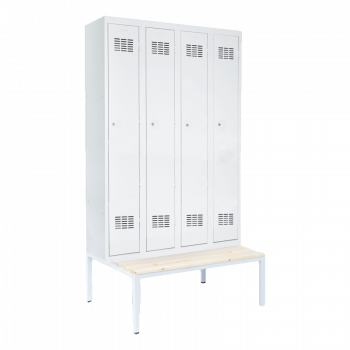 2 4-dverová kovová šatníková skriňa, 1800/1200/500 mm                                                                                 Zabudovaná lavica k skriniam so šírkou 300 mm
dvierka vybranej farby RAL 3012203 4-dverová kovová šatníková skriňa, 1800/1200/500 mm                                                                                 Zabudovaná lavica k skriniam so šírkou 300 mm
dvierka vybranej farby RAL 1019154 3-dverová kovová šatníková skriňa, 1800/900/500 mm                                                                        Zabudovaná lavica k skriniam so šírkou 300 mm
dvierka vybranej farby RAL 100110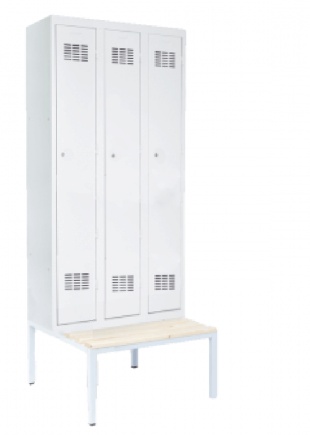 53-dverová kovová šatníková skriňa, 1800/900/500 mm                                                                        Zabudovaná lavica k skriniam so šírkou 300 mm
dvierka vybranej farby RAL 30121663-dverová kovová šatníková skriňa, 1800/900/500 mm                                                                        Zabudovaná lavica k skriniam so šírkou 300 mm
dvierka vybranej farby RAL 10191274-dverová kovová šatníková skriňa, 1800/1200/500 mm
Podnož ku skriniam so šírkou 1200 mm
dvierka vybranej farby RAL 602112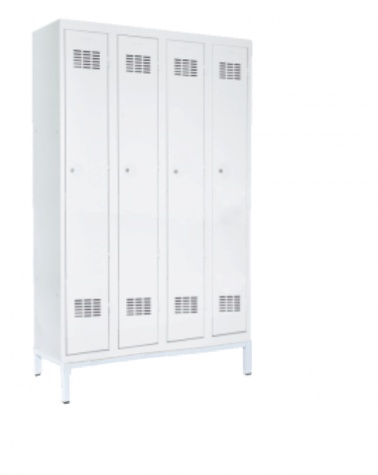 83-dverová kovová šatníková skriňa, 1800/900/500 mm
Podnož ku skriniam so šírkou 900 mm
dvierka vybranej farby RAL 60212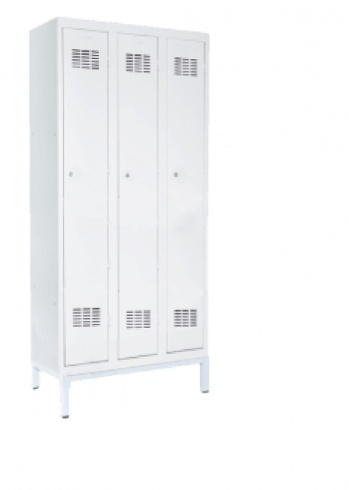 9Šatňová lavička výška 400 mm, šírka 2000 mm, hĺbka 330 mm                                                                                                                  zváraná oceľová konštrukcia8
sedacia časť z masívu borovice
nožičky s ochrannými plastovými koncovkami
farba konšrukcie RAL 7035 svetlo šedá
s možnosťou objednania opierky a vešiakovej časti4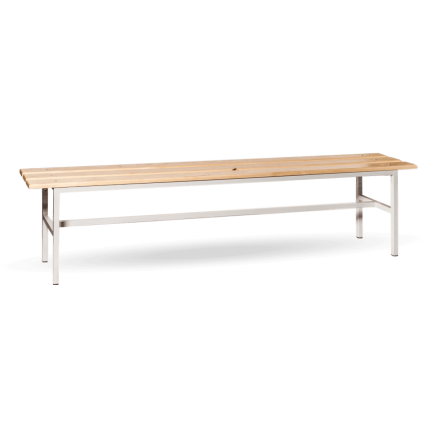 10kancelárska stolička s podhlavníkom, operadlo so sieťovinou, nastavenie výšky operadla , chromovaná oceľová báza, kolieska s priemerom 60 mm univerzálne použiteľná pre všetky povrchy, podrúčky, farebné vyhotovenie sivý alebo čierny poťah na sedáku, čierna sieť, nosnosť 130 kg2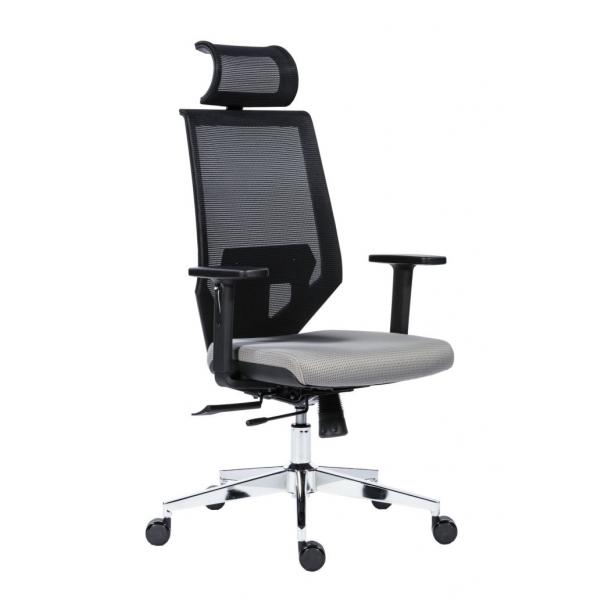 11Cylindrický zámok do šatníkových skríň s 2ks kľúčov so systémom na univerzálny kľúč38012Univerzálny kľúč113Montáž a doprava1Obchodné menoSídlo/miesto podnikaniaIČO: ................................................meno a priezvisko, funkciapodpis1Obchodné menoSídlo/miesto podnikaniaIČO: ................................................meno a priezvisko, funkciapodpisObchodná akadémiaDudova 4, Bratislava 851 02Obchodná akadémiaDudova 4, Bratislava 851 02Obchodná akadémiaDudova 4, Bratislava 851 02Obchodná akadémiaDudova 4, Bratislava 851 02Obchodná akadémiaDudova 4, Bratislava 851 02Obchodná akadémiaDudova 4, Bratislava 851 02FORMULÁR PRE PRIESKUM TRHUna predloženie ponuky v zákazke s nízkou hodnotou v zmysle § 117 zákona č. 343/2015 Z. z. o verejnom obstarávaní a o zmene a doplnení niektorých zákonov v znení neskorších predpisovFORMULÁR PRE PRIESKUM TRHUna predloženie ponuky v zákazke s nízkou hodnotou v zmysle § 117 zákona č. 343/2015 Z. z. o verejnom obstarávaní a o zmene a doplnení niektorých zákonov v znení neskorších predpisovFORMULÁR PRE PRIESKUM TRHUna predloženie ponuky v zákazke s nízkou hodnotou v zmysle § 117 zákona č. 343/2015 Z. z. o verejnom obstarávaní a o zmene a doplnení niektorých zákonov v znení neskorších predpisovFORMULÁR PRE PRIESKUM TRHUna predloženie ponuky v zákazke s nízkou hodnotou v zmysle § 117 zákona č. 343/2015 Z. z. o verejnom obstarávaní a o zmene a doplnení niektorých zákonov v znení neskorších predpisovFORMULÁR PRE PRIESKUM TRHUna predloženie ponuky v zákazke s nízkou hodnotou v zmysle § 117 zákona č. 343/2015 Z. z. o verejnom obstarávaní a o zmene a doplnení niektorých zákonov v znení neskorších predpisovFORMULÁR PRE PRIESKUM TRHUna predloženie ponuky v zákazke s nízkou hodnotou v zmysle § 117 zákona č. 343/2015 Z. z. o verejnom obstarávaní a o zmene a doplnení niektorých zákonov v znení neskorších predpisovŽiadame Vás o vypracovanie záväznej ponuky na predmet zákazky:Žiadame Vás o vypracovanie záväznej ponuky na predmet zákazky:Žiadame Vás o vypracovanie záväznej ponuky na predmet zákazky:Identifikačné údaje uchádzačavyplní uchádzačIdentifikačné údaje uchádzačavyplní uchádzačIdentifikačné údaje uchádzačavyplní uchádzač„Dodávka a montáž šatňových skriniek“„Dodávka a montáž šatňových skriniek“„Dodávka a montáž šatňových skriniek“Identifikačné údaje uchádzačavyplní uchádzačIdentifikačné údaje uchádzačavyplní uchádzačIdentifikačné údaje uchádzačavyplní uchádzačOpis a rozsah predmetu zákazkyOpis a rozsah predmetu zákazkyOpis a rozsah predmetu zákazkyIdentifikačné údaje uchádzačavyplní uchádzačIdentifikačné údaje uchádzačavyplní uchádzačIdentifikačné údaje uchádzačavyplní uchádzačPredmetom tejto zákazky je výber najvhodnejšej spoločnosti, ktorá zabezpečí plnenie predmetu zákazky.Bližšia špecifikácia predmetu zákazky je uvedená v Prílohe č. 1 Výzvy. Kritérium pre hodnotenie ponúk je bližšie špecifikované v Prílohe č. 5 Výzvy. Predmetom tejto zákazky je výber najvhodnejšej spoločnosti, ktorá zabezpečí plnenie predmetu zákazky.Bližšia špecifikácia predmetu zákazky je uvedená v Prílohe č. 1 Výzvy. Kritérium pre hodnotenie ponúk je bližšie špecifikované v Prílohe č. 5 Výzvy. Predmetom tejto zákazky je výber najvhodnejšej spoločnosti, ktorá zabezpečí plnenie predmetu zákazky.Bližšia špecifikácia predmetu zákazky je uvedená v Prílohe č. 1 Výzvy. Kritérium pre hodnotenie ponúk je bližšie špecifikované v Prílohe č. 5 Výzvy. Názov:Sídlo:IČO:IČ DPH:Kontaktná osoba:Telefón:Email:Názov:Sídlo:IČO:IČ DPH:Kontaktná osoba:Telefón:Email:Názov:Sídlo:IČO:IČ DPH:Kontaktná osoba:Telefón:Email:Miesto realizácie predmetu zákazky:Obchodná akadémia, Dudova 4, BratislavaObchodná akadémia, Dudova 4, BratislavaObchodná akadémia, Dudova 4, BratislavaObchodná akadémia, Dudova 4, BratislavaObchodná akadémia, Dudova 4, BratislavaTermín plnenia predmetu zákazky:10 týždňov od vystavenia objednávky10 týždňov od vystavenia objednávky10 týždňov od vystavenia objednávky10 týždňov od vystavenia objednávky10 týždňov od vystavenia objednávkyKontaktná osoba:Ing. Nina Korchaníková, ekonómka školyIng. Nina Korchaníková, ekonómka školyIng. Nina Korchaníková, ekonómka školyIng. Nina Korchaníková, ekonómka školyIng. Nina Korchaníková, ekonómka školyPodmienky účasti:Špecifikované v bode č. 4 Výzvy Špecifikované v bode č. 4 Výzvy Špecifikované v bode č. 4 Výzvy Špecifikované v bode č. 4 Výzvy Špecifikované v bode č. 4 Výzvy Predpokladaná hodnota zákazky:......................... EUR  bez DPH......................... EUR  bez DPH......................... EUR  bez DPH......................... EUR  bez DPH......................... EUR  bez DPHNázov zákazkyCelková cena za celý predmet zákazky v EUR bez DPHCelková cena za celý predmet zákazky v EUR bez DPHCelková cena za celý predmet zákazky v EUR bez DPHCelková cena za celý predmet zákazky v EUR s DPHCelková cena za celý predmet zákazky v EUR s DPH„Dodávka a montáž šatňových skriniek“Vyplní uchádzačVyplní uchádzačVyplní uchádzačVyplní uchádzačVyplní uchádzačVyplní uchádzač………………………DátumVyplní uchádzač………………………DátumVyplní uchádzač………………………DátumVyplní uchádzač………………………Podpis oprávnenej osobyZáväzná platnosť ponuky do:31.01.20231.01.20231.01.20231.01.20231.01.202Termín na doručenie ponúk:06.12.2021 do 12:00 hod.06.12.2021 do 12:00 hod.06.12.2021 do 12:00 hod.06.12.2021 do 12:00 hod.06.12.2021 do 12:00 hod.Spôsob predkladania ponúk:Vašu záväznú ponuku nám zašlite na adresu:elektronicky – prostredníctvom e-mailuelektronicky – prostredníctvom e-mailuelektronicky – prostredníctvom e-mailuelektronicky – prostredníctvom e-mailuelektronicky – prostredníctvom e-mailuSpôsob predkladania ponúk:Vašu záväznú ponuku nám zašlite na adresu:ekonomka@oadudova.skekonomka@oadudova.skekonomka@oadudova.skekonomka@oadudova.skekonomka@oadudova.skPoznámka: Ak uchádzač nie je platcom DPH, na túto skutočnosť upozorní. Verejný obstarávateľ bude ponúknutú cenu považovať za konečnú. Verejný obstarávateľ si vyhradzuje právo neakceptovať ponuky zaslané po lehote na predkladanie ponúk. Verejný obstarávateľ si vyhradzuje právo zmeniť podmienky tejto zákazky s nízkou hodnotou alebo ju zrušiť. Verejný obstarávateľ si vyhradzuje právo odmietnuť všetky predložené ponuky a nezadať zákazku žiadnemu z uchádzačov.Uchádzač zaslaním ponuky súhlasí so všetkými podmienkami verejného obstarávateľa uvedenými vo Výzve na predloženie ponuky, v obchodných podmienkach a v tomto formulári pre zákazku s nízkou hodnotou.Uchádzač nemá právo si uplatniť u verejného obstarávateľa akékoľvek náklady, ktoré mu vznikli v súvislosti so zrušením tejto zákazky, zmenou podmienok alebo v súvislosti s akýmkoľvek rozhodnutím verejného obstarávateľa.Poznámka: Ak uchádzač nie je platcom DPH, na túto skutočnosť upozorní. Verejný obstarávateľ bude ponúknutú cenu považovať za konečnú. Verejný obstarávateľ si vyhradzuje právo neakceptovať ponuky zaslané po lehote na predkladanie ponúk. Verejný obstarávateľ si vyhradzuje právo zmeniť podmienky tejto zákazky s nízkou hodnotou alebo ju zrušiť. Verejný obstarávateľ si vyhradzuje právo odmietnuť všetky predložené ponuky a nezadať zákazku žiadnemu z uchádzačov.Uchádzač zaslaním ponuky súhlasí so všetkými podmienkami verejného obstarávateľa uvedenými vo Výzve na predloženie ponuky, v obchodných podmienkach a v tomto formulári pre zákazku s nízkou hodnotou.Uchádzač nemá právo si uplatniť u verejného obstarávateľa akékoľvek náklady, ktoré mu vznikli v súvislosti so zrušením tejto zákazky, zmenou podmienok alebo v súvislosti s akýmkoľvek rozhodnutím verejného obstarávateľa.Poznámka: Ak uchádzač nie je platcom DPH, na túto skutočnosť upozorní. Verejný obstarávateľ bude ponúknutú cenu považovať za konečnú. Verejný obstarávateľ si vyhradzuje právo neakceptovať ponuky zaslané po lehote na predkladanie ponúk. Verejný obstarávateľ si vyhradzuje právo zmeniť podmienky tejto zákazky s nízkou hodnotou alebo ju zrušiť. Verejný obstarávateľ si vyhradzuje právo odmietnuť všetky predložené ponuky a nezadať zákazku žiadnemu z uchádzačov.Uchádzač zaslaním ponuky súhlasí so všetkými podmienkami verejného obstarávateľa uvedenými vo Výzve na predloženie ponuky, v obchodných podmienkach a v tomto formulári pre zákazku s nízkou hodnotou.Uchádzač nemá právo si uplatniť u verejného obstarávateľa akékoľvek náklady, ktoré mu vznikli v súvislosti so zrušením tejto zákazky, zmenou podmienok alebo v súvislosti s akýmkoľvek rozhodnutím verejného obstarávateľa.Poznámka: Ak uchádzač nie je platcom DPH, na túto skutočnosť upozorní. Verejný obstarávateľ bude ponúknutú cenu považovať za konečnú. Verejný obstarávateľ si vyhradzuje právo neakceptovať ponuky zaslané po lehote na predkladanie ponúk. Verejný obstarávateľ si vyhradzuje právo zmeniť podmienky tejto zákazky s nízkou hodnotou alebo ju zrušiť. Verejný obstarávateľ si vyhradzuje právo odmietnuť všetky predložené ponuky a nezadať zákazku žiadnemu z uchádzačov.Uchádzač zaslaním ponuky súhlasí so všetkými podmienkami verejného obstarávateľa uvedenými vo Výzve na predloženie ponuky, v obchodných podmienkach a v tomto formulári pre zákazku s nízkou hodnotou.Uchádzač nemá právo si uplatniť u verejného obstarávateľa akékoľvek náklady, ktoré mu vznikli v súvislosti so zrušením tejto zákazky, zmenou podmienok alebo v súvislosti s akýmkoľvek rozhodnutím verejného obstarávateľa.Poznámka: Ak uchádzač nie je platcom DPH, na túto skutočnosť upozorní. Verejný obstarávateľ bude ponúknutú cenu považovať za konečnú. Verejný obstarávateľ si vyhradzuje právo neakceptovať ponuky zaslané po lehote na predkladanie ponúk. Verejný obstarávateľ si vyhradzuje právo zmeniť podmienky tejto zákazky s nízkou hodnotou alebo ju zrušiť. Verejný obstarávateľ si vyhradzuje právo odmietnuť všetky predložené ponuky a nezadať zákazku žiadnemu z uchádzačov.Uchádzač zaslaním ponuky súhlasí so všetkými podmienkami verejného obstarávateľa uvedenými vo Výzve na predloženie ponuky, v obchodných podmienkach a v tomto formulári pre zákazku s nízkou hodnotou.Uchádzač nemá právo si uplatniť u verejného obstarávateľa akékoľvek náklady, ktoré mu vznikli v súvislosti so zrušením tejto zákazky, zmenou podmienok alebo v súvislosti s akýmkoľvek rozhodnutím verejného obstarávateľa.Poznámka: Ak uchádzač nie je platcom DPH, na túto skutočnosť upozorní. Verejný obstarávateľ bude ponúknutú cenu považovať za konečnú. Verejný obstarávateľ si vyhradzuje právo neakceptovať ponuky zaslané po lehote na predkladanie ponúk. Verejný obstarávateľ si vyhradzuje právo zmeniť podmienky tejto zákazky s nízkou hodnotou alebo ju zrušiť. Verejný obstarávateľ si vyhradzuje právo odmietnuť všetky predložené ponuky a nezadať zákazku žiadnemu z uchádzačov.Uchádzač zaslaním ponuky súhlasí so všetkými podmienkami verejného obstarávateľa uvedenými vo Výzve na predloženie ponuky, v obchodných podmienkach a v tomto formulári pre zákazku s nízkou hodnotou.Uchádzač nemá právo si uplatniť u verejného obstarávateľa akékoľvek náklady, ktoré mu vznikli v súvislosti so zrušením tejto zákazky, zmenou podmienok alebo v súvislosti s akýmkoľvek rozhodnutím verejného obstarávateľa.P.č.Názov položkyPožadované množstvoCena za jednotku  bez DPHCena spolu          bez DPHCena spolu             s DPH1 4-dverová kovová šatníková skriňa a zabudovaná lavica k skriniam so šírkou 300 mm18vyplní uchádzačvyplní uchádzačvyplní uchádzač2 4-dverová kovová šatníková skriňa a zabudovaná lavica k skriniam so šírkou 300 mm20vyplní uchádzačvyplní uchádzačvyplní uchádzač3 4-dverová kovová šatníková skriňa, a zabudovaná lavica k skriniam so šírkou 300 mn15vyplní uchádzačvyplní uchádzačvyplní uchádzač4 3-dverová kovová šatníková skriňa a zabudovaná lavica k skriniam so šírkou 300 mm10vyplní uchádzačvyplní uchádzačvyplní uchádzač53-dverová kovová šatníková skriňa, a zabudovaná lavica k skriniam so šírkou 300 mm16vyplní uchádzačvyplní uchádzačvyplní uchádzač63-dverová kovová šatníková skriňa, a zabudovaná lavica k skriniam so šírkou 300 mm12vyplní uchádzačvyplní uchádzačvyplní uchádzač74-dverová kovová šatníková skriňa, a podnož ku skriniam so šírkou 1200 mm12vyplní uchádzačvyplní uchádzačvyplní uchádzač83-dverová kovová šatníková skriňa, a podnož ku skriniam so šírkou 900 mm2vyplní uchádzačvyplní uchádzačvyplní uchádzač9Šatňová lavička 4vyplní uchádzačvyplní uchádzačvyplní uchádzač10Kancelárska stolička s podhlavníkom2vyplní uchádzačvyplní uchádzačvyplní uchádzač11Cylindrický zámok do šatníkových skríň s 2ks kľúčov so systémom na univerzálny kľúč 380vyplní uchádzačvyplní uchádzačvyplní uchádzač12Univerzálny kľúč1vyplní uchádzačvyplní uchádzačvyplní uchádzačCelková cena za uskutočnenie predmetu zákazky v EUR s DPHvyplní uchádzačvyplní uchádzačvyplní uchádzač